LES VADROUILLES  DE KALI ET MADISON À ST GILLES CROIX DE VIEDu 29 au 3 janvier, les Vadrouilles de Kali et Madison sont allées faire un tour à St Gilles Croix de Vie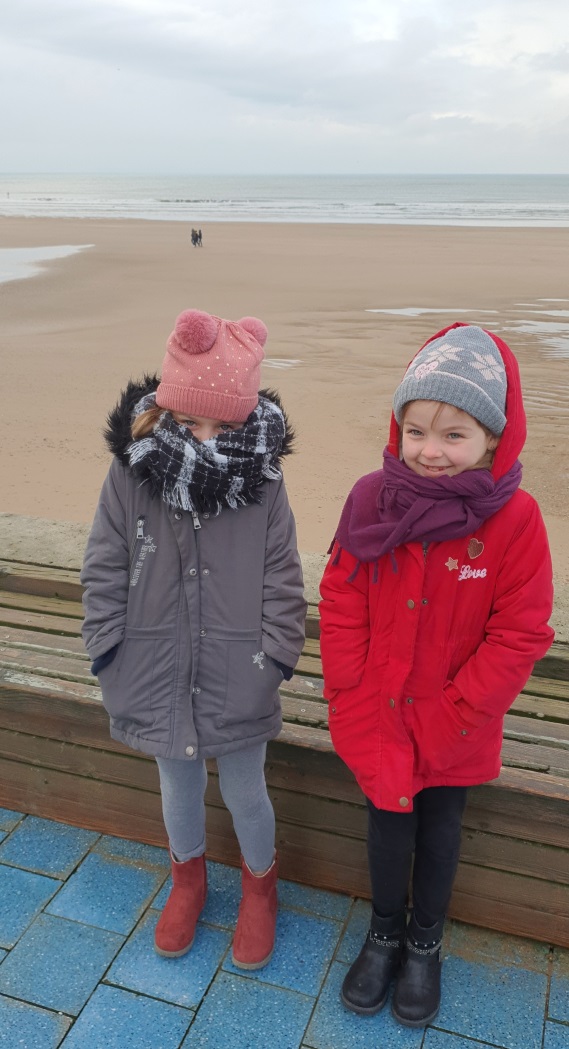 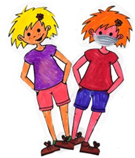 					Sur la Grande Plage de St Gilles Croix de Vie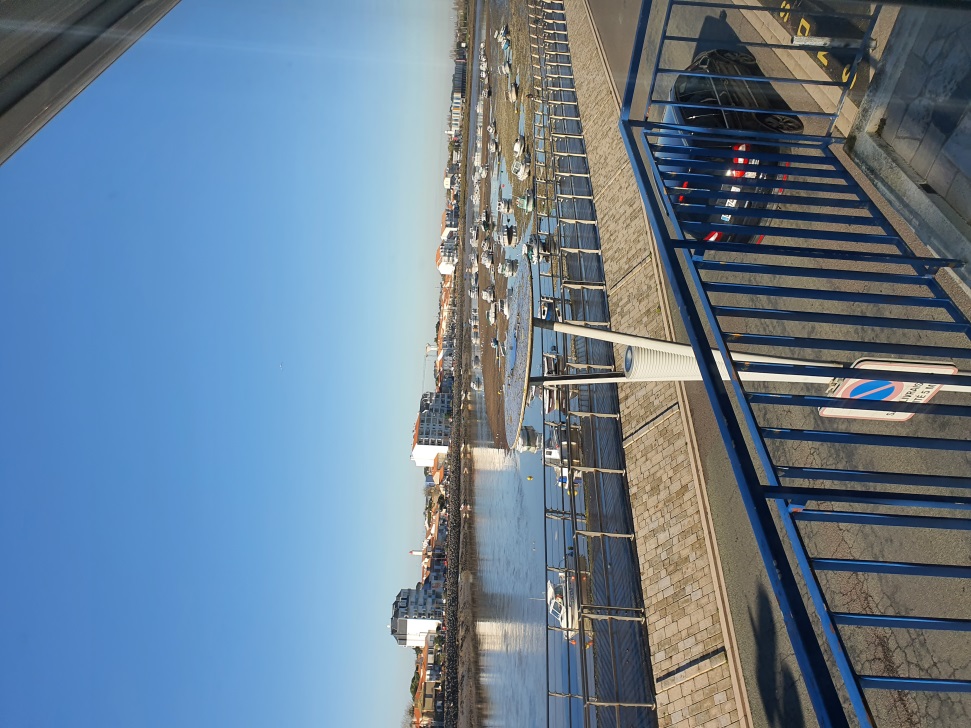 					Vue sur « La Vie » de l’appartement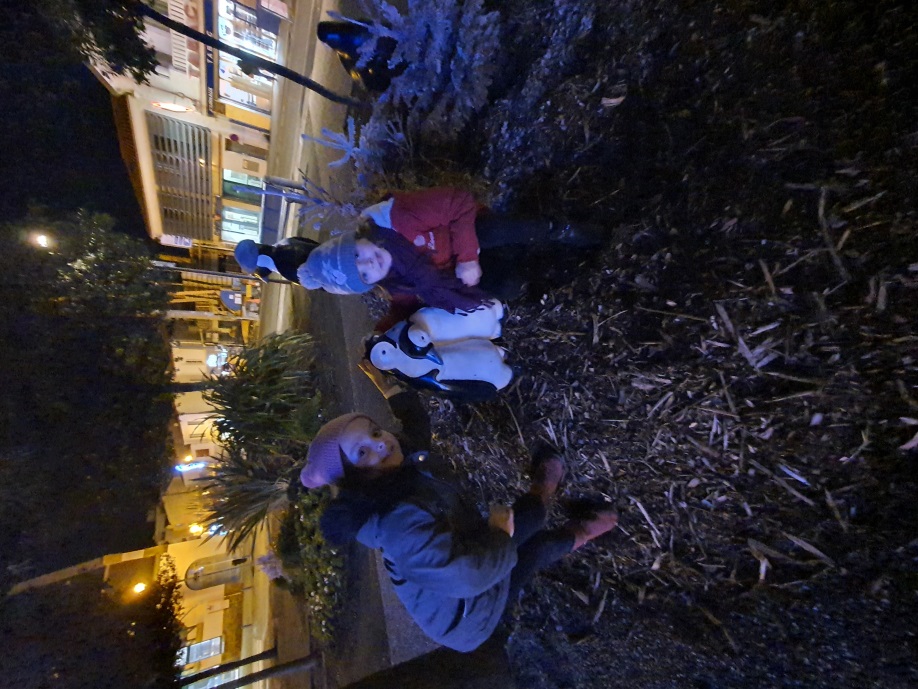 						A côté du manège 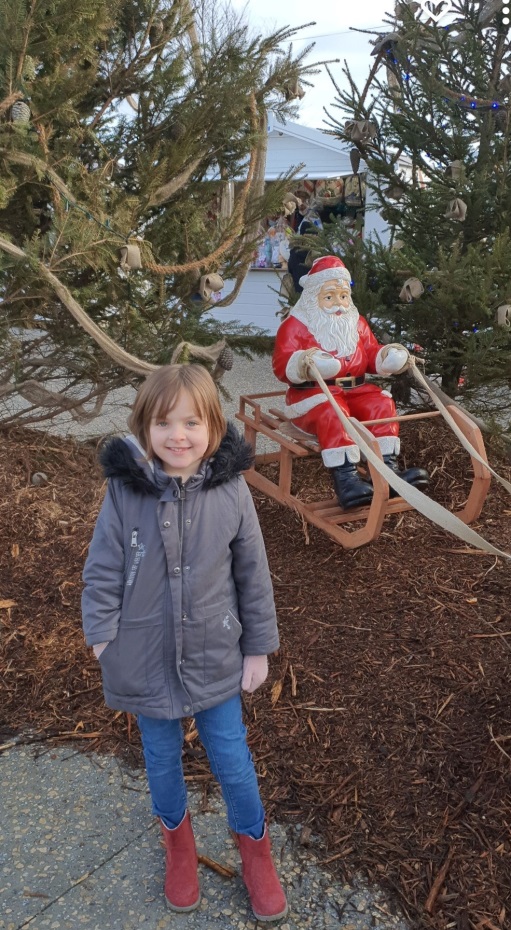 					Madison au marché de Noël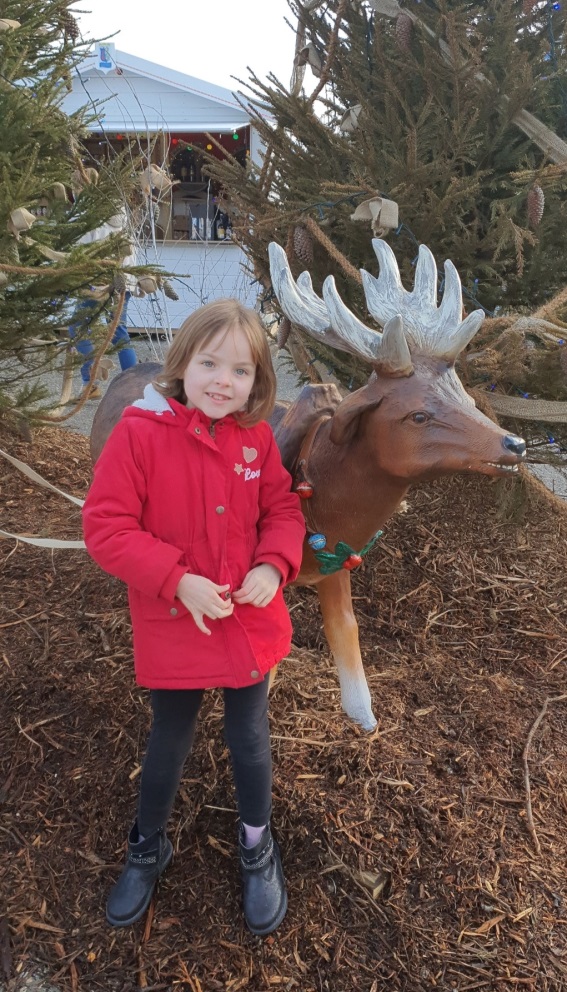 					Kali au marché de Noël 